Муниципальное казённое общеобразовательное учреждение «Нижне-Нарыкарская средняя общеобразовательная школа» 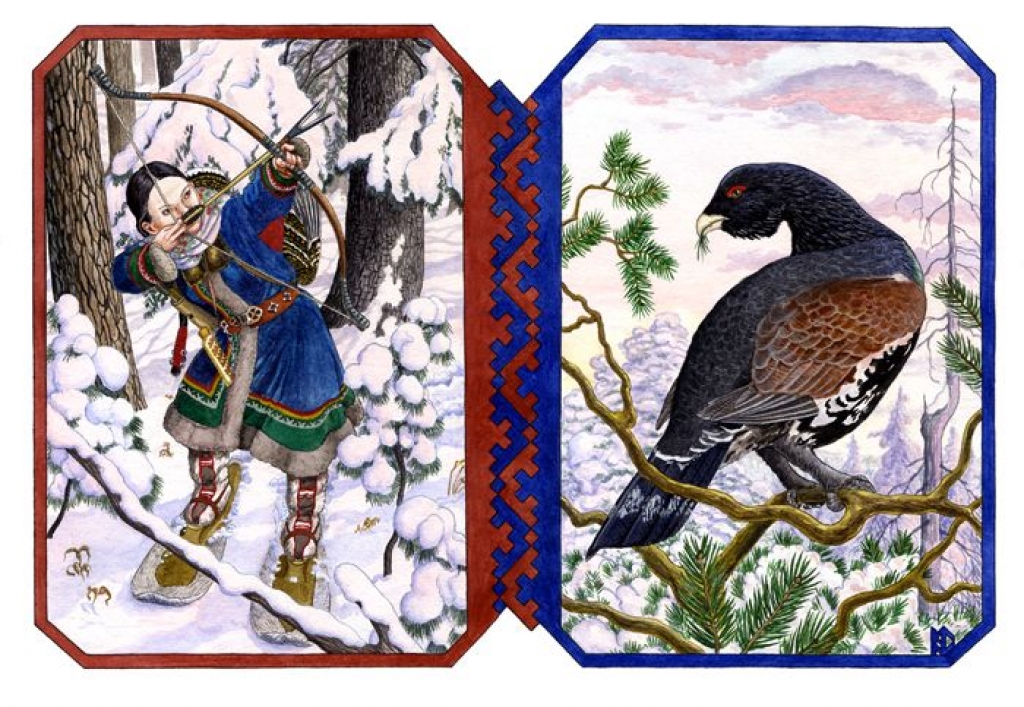 «МОЙ КРАЙ – МОЙ ДОМ»Рабочая тетрадь1 класс Автор-составитель: Лизунова Л.И.Я горжусь тобой, Россия! Я горжусь тобой, Югра!Ты по-своему красива, северянам дорога!Ты не Питер и не Сочи, не Уфа и не Москва,Мы к тебе привыкли очень, наша малая страна.Наша тайна – лес  Югры, очень рады мы. А ты?Здесь охота и рыбалка, здесь озера и леса,Здесь грибы и много ягод – в этом есть своя краса,Даже люди здесь другие, север их собой сплотил.Здесь живет народ горячий, чувство братства сохранилЯ горжусь тобой, Россия, я горжусь тобой,  Югра!Ты по-своему красива, северянам дорога!(автор: Комылятов Сергей Дмитриевич)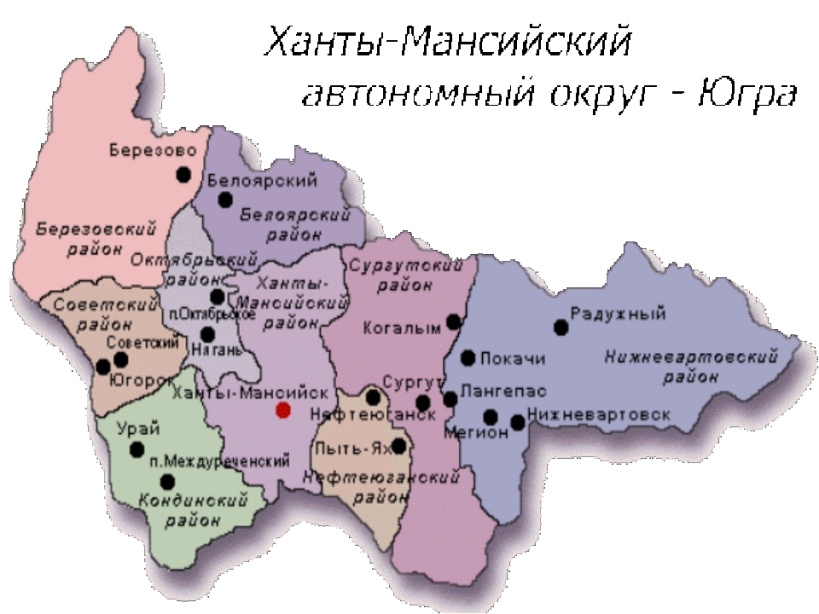 Малая РодинаМалая Родина -Простые слова.Ну-ка, ответь мне,Кто же она?Она – это жук,Что ползёт по листу.Она – этоКапли росинки в лесу.Малая родина –Стержень стальной.Наши отцыУходили с ней в бой.Если ты ейХоть на миг изменил,Значит, и РОДИНУТы не любил!(автор: Урванцев Николай Евстафьевич)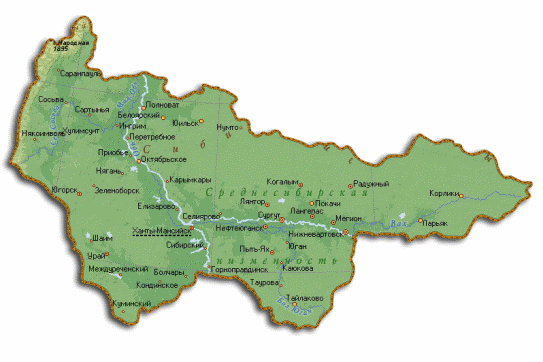 Введение Раздел «Моё село Нижние Нарыкары»Краткая информация(для первоклассников)Нижние Нарыкары - маленькая деревенька в России.  Находится в Октябрьском районе  Ханты-Мансийского автономного округа - Югры.  Согласно архивным данным, Нарыкары были образованы в 1626 году.Во второй половине 20-х годов ХХ века в районе аэропорта стоял только один дом, в котором проживала семья  Енизоровых. Заселение подгорной части поселка активно началось в конце 20-х годов ХХ века.Настоящий строительный бум в истории поселка начался с 1996 года. С этого года по настоящее время в посёлке построены: узел связи, пекарня, баня, капитальная школа на162 места, Дом культуры. Имеются поселковые дорога в щебеночном исполнении, дорога Нарыкары– Игрим круглогодичного действия, имеется пассажирский причал, газифицированное жильё, приобретена техника для ЖКХ. Население имеет все условия для нормальной жизнедеятельности: развивается торговля, работает транспортная схема, активно ведётся строительство индивидуального жилья, при школе работает школьный музей. 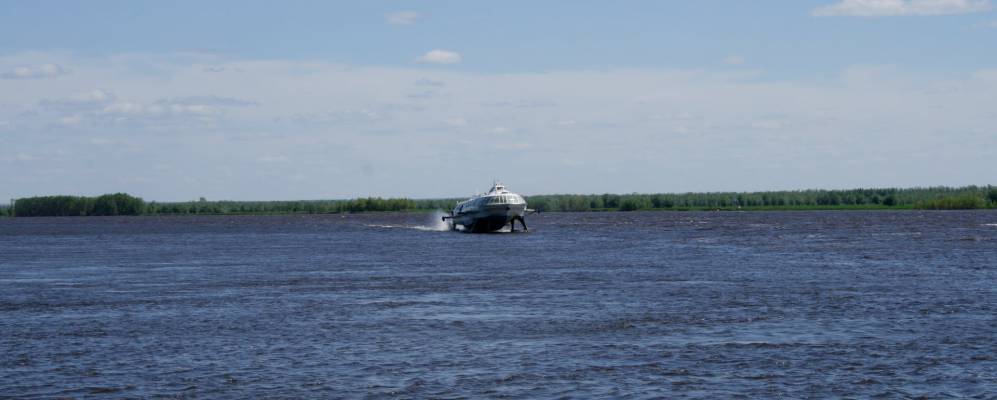 Задание №1За что ты любишь своё село? Составь рассказ с родителями.Задание №2Нарисуй картину «Моё родное село Нижние Нарыкары»Раздел «Что и кто?»Животные нашего лесаЗадание №1Угадай по описанию, какой медведь живёт в наших лесах. Укажи стрелочкой. А) Я очень большой, около двух метров высотой. У меня коричневая шерсть, маленькие уши и хвост. Я могу ходить на задних лапах и вскарабкиваться на деревья в поисках пищи. А ем я рыбу, ягоды, могу полакомиться муравьями, червями и личинками жуков. Всю зиму я провожу в спячке, а весной выхожу из берлоги худым, голодным и злым.Б) Я очень большой.  Питаюсь рыбой и тюленями. Очень люблю море.  У меня толстый слой жира под кожей и длинная белая шерсть, она  спасает меня от переохлаждения. А мои лапы похожи на ласты, поэтому я хорошо плаваю и не боюсь заплывать далеко в море. 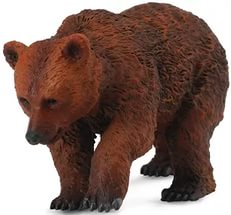 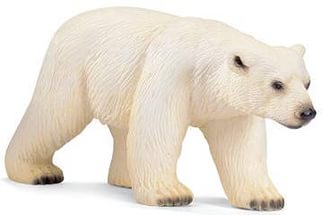 Задание №2Угадай животных по описанию:Нюх у меня очень острый. Самое большое лакомство для меня – полевые мыши. Чуть пискнет мышь – и я услышу её за сотню метров даже зимой, когда та прячется под снегом. В день я могу съесть их до 20 штук. Охочусь я ночью, а днем люблю отдохнуть. Часто меня называют рыжей плутовкой.                                                    Я живу вместе со своей семьей в норке, которую я вырыл передними лапками и застелил мягкой травкой и пухом. Я очень осторожен. Прежде чем подойти к норке, сделаю несколько прыжков в сторону, затем несколько прыжков в другую сторону и только потом прыгаю в свой домик. Зимой, чтобы быть незаметным на снегу, я меняю свою шубку.  У меня очень красивые рога, но каждую зиму мне приходится их сбрасывать. Тело покрыто красивыми мелкими светлыми крапинками. Шерсть хорошо предохраняет от морозов, а широкие копыта не позволяют мне проваливаться в снегу. Я горжусь хорошим зрением, а мой слух и нюх позволяют без особого труда обнаружить опасность». Задание №3Допиши названия животных, которые живут в Октябрьском районе: Задание №4 Раскрась рисунок.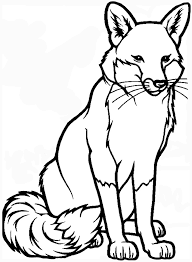 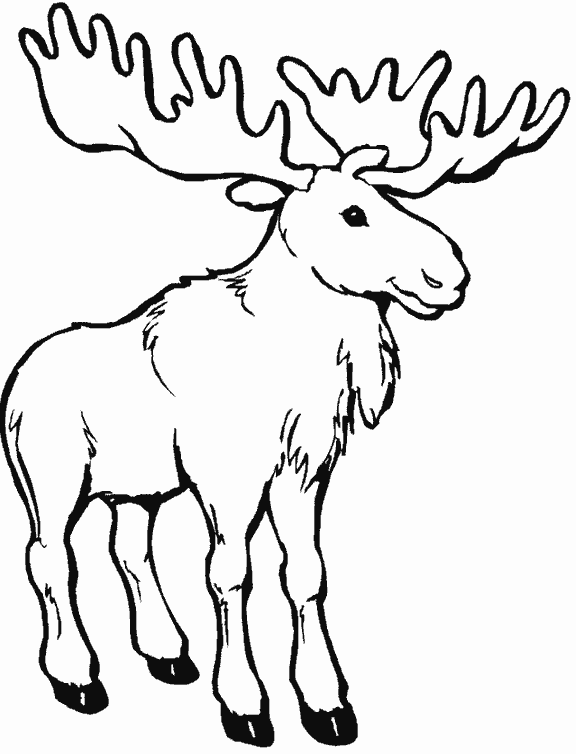 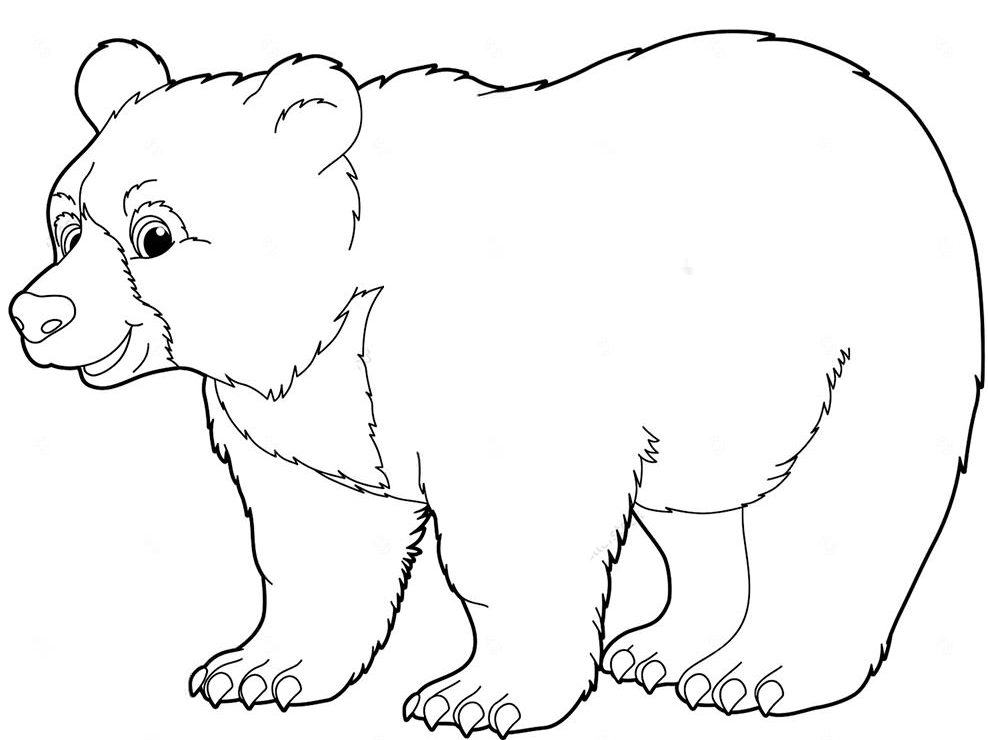 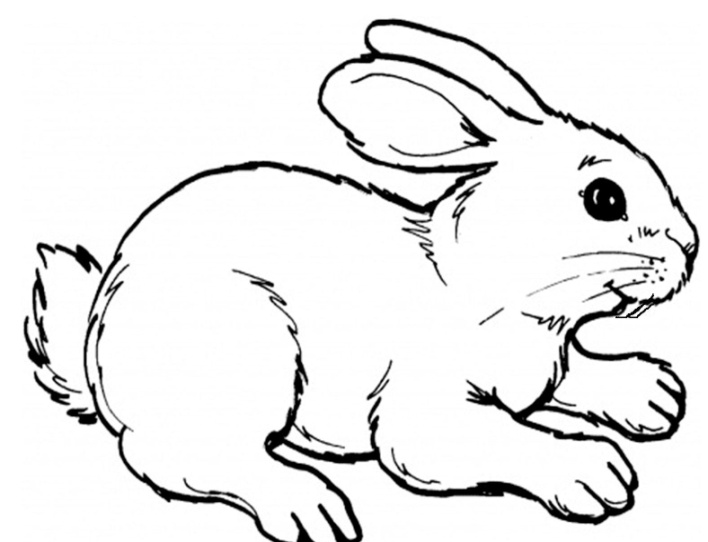 Раздел «Как, откуда и куда?» Малая ОбьЗадание №1Меня пьют, меня льют.Всем нужна я.Кто я такая?Запиши отгадку (В………)Задание №2Где речка родилась?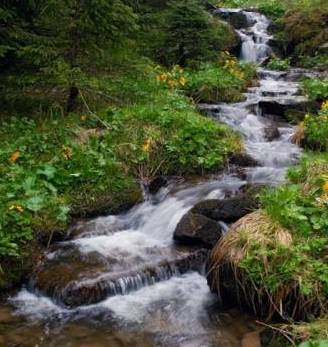 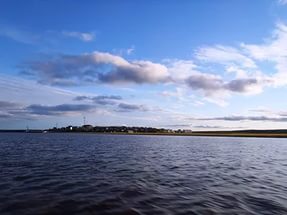 (Р…………к)            (Р……а)Задание №3Какая река протекает в нашей местности? Запиши название  ( ………)Задание №4 Расскажи,  как человек  использует воду. Задание№5Рассмотри рисунки. Расскажи, как звери и птицынашего края используют воду.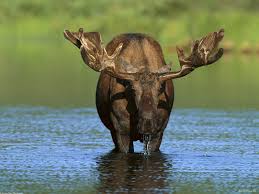 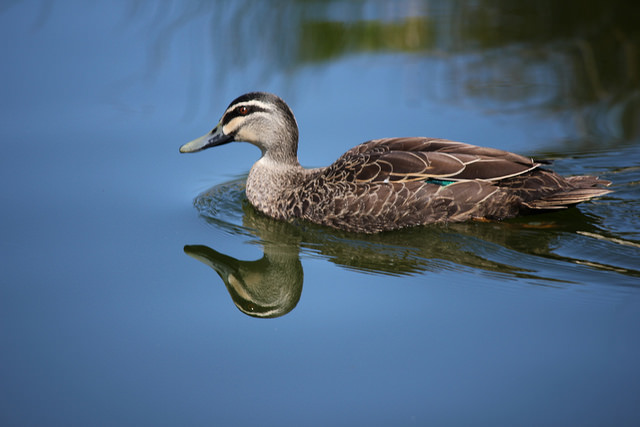 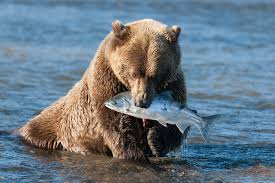 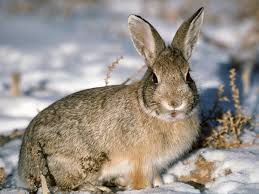 Задание №6Рыбы малой ОбиОтгадай загадки.Соедини загадку и рисунок-подсказкуХитра, прожорлива, сильна,                            
Притом такая злюка! 
Конечно, это …   (Щука)Золотая чешуя, красны плавники,
Бабочек, кузнечиков кушает с тоски.
Разоделся словно князь,
Хороша ты рыба ...(Язь)Под корягою лежит,
В летний жаркий полдень спит.
Любитель родников, глубин,
Изворотливый ... (Налим)Краснопёр, полосат, тигр любой реки,
В страхе шустрый ... (Окунёк)Тот рыбак - большой везун,
У кого в руках (Муксун.)Охраняют днем и ночью,
Эту рыбу, между прочим (Нельма.)
У реки и рыбы тоже. 
Эта рыба всем ценна,
Охраняема она,
начинается на о… (Осётр)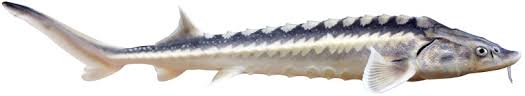 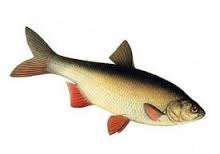 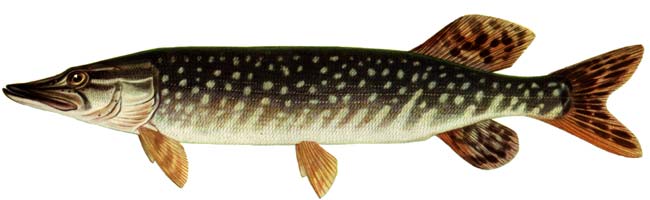 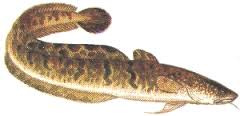 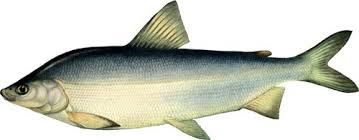 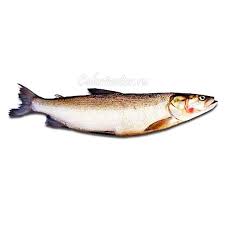 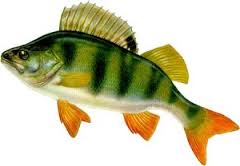 Раздел «Где и когда?»Задание №1Выбери одежду для девочки и для мальчика (соедини линиями).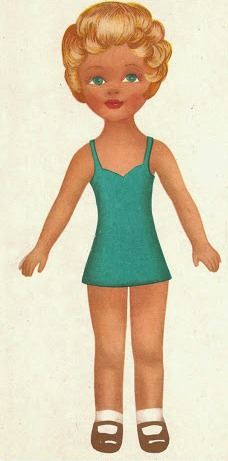 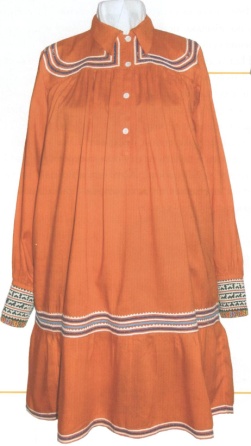 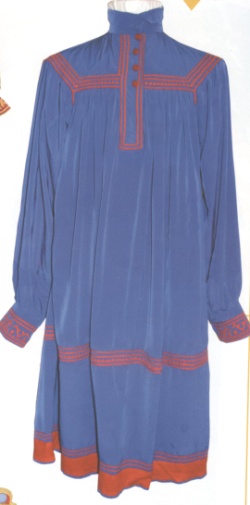 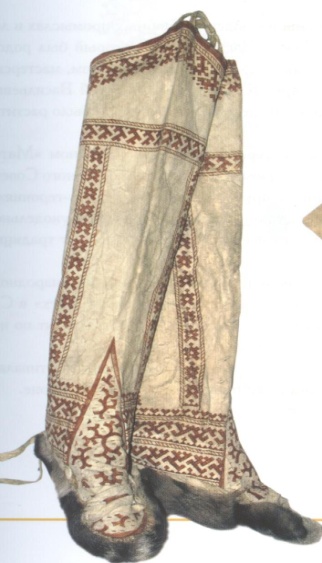 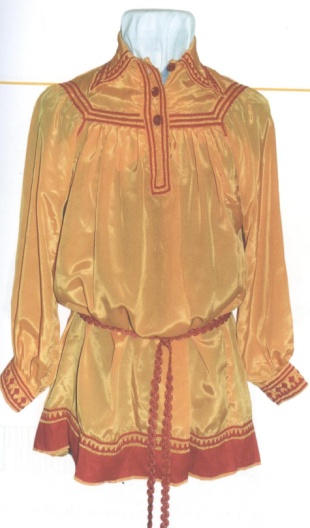 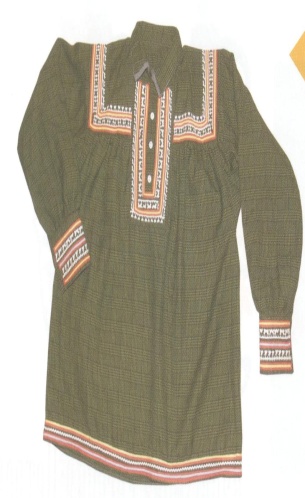 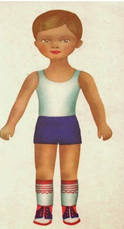 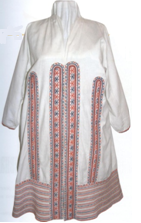 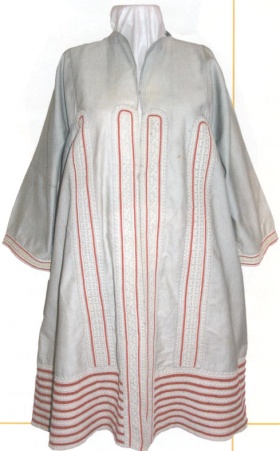 Задание №2Найди и обведи предметы, которые нужны для охоты.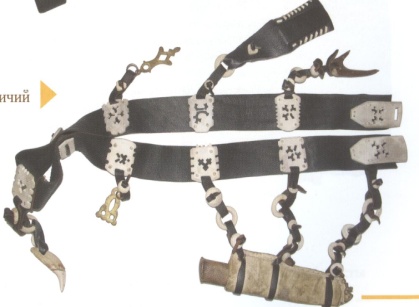 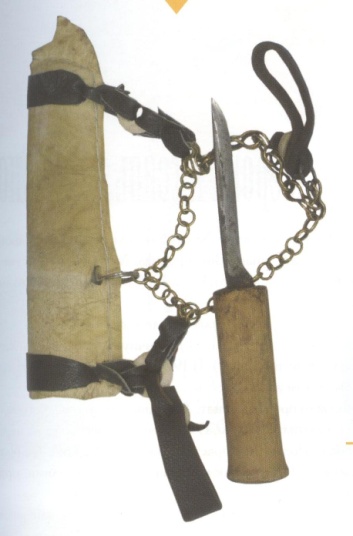 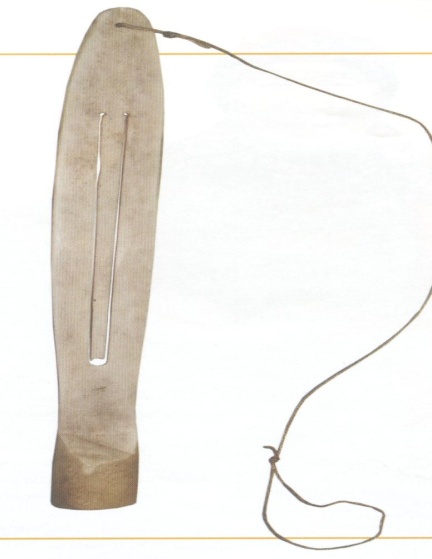 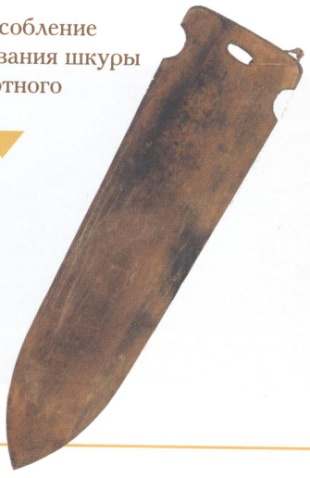 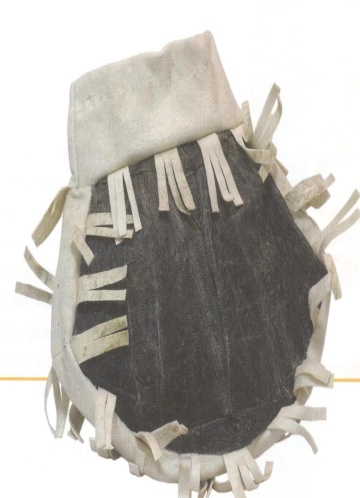 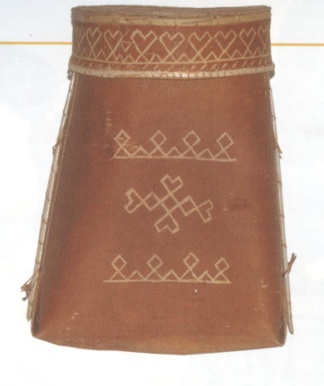 (Музыкальный инструмент из ребра оленя, нож с ножнами, пояс охотничий, приспособление для растягивания шкур, сумка из лапок лебедя, короб для сбора ягод)Задание №3Раскрась оленя. Подпиши названия частей тела.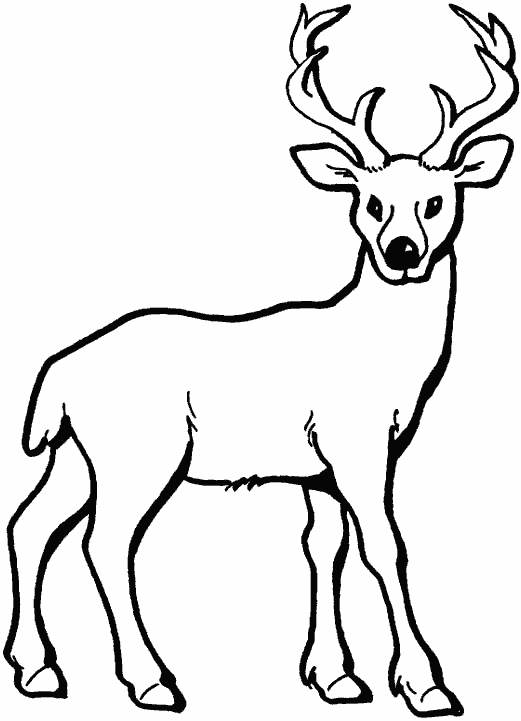 Перечисли, как используют оленя народы Севера.Задание №4Рассмотри рисунки. Обведи цветы - красным карандашом, семена - зеленым карандашом, плоды - синим карандашом.(брусника, черника, кедровая шишка)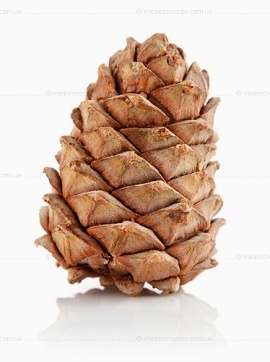 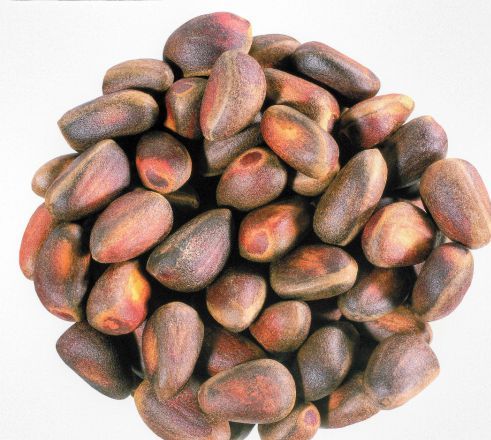 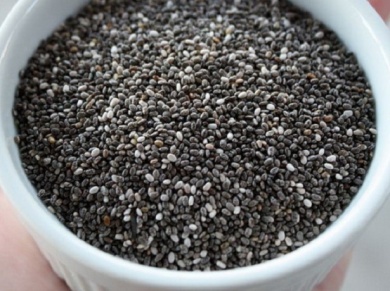 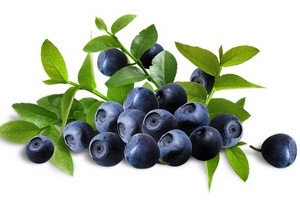 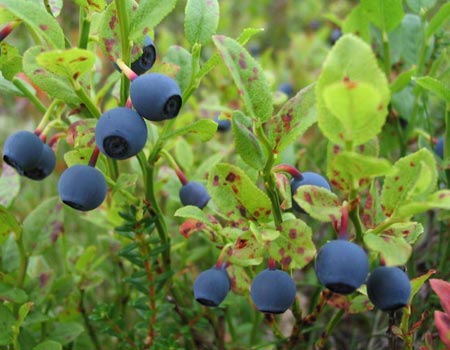 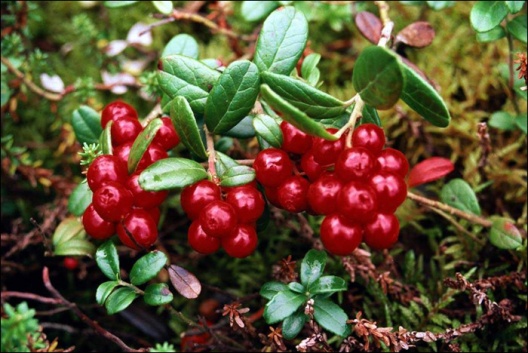 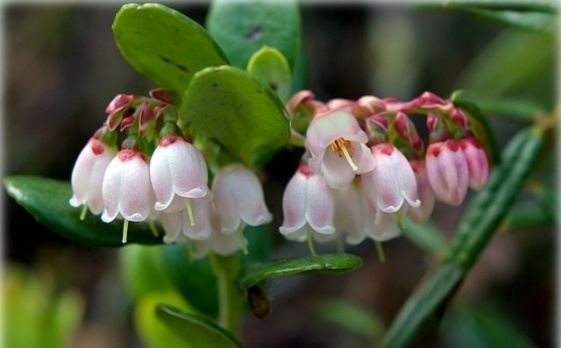 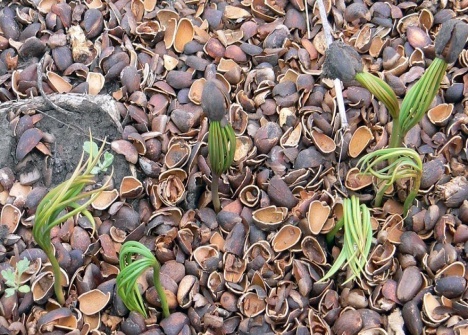 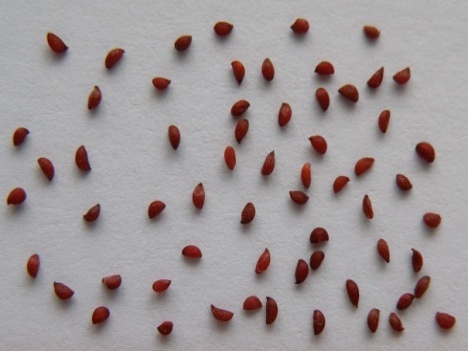 Раздел «Почему и зачем?»Дикоросы нашей местности Задание №1Отгадай загадку. Нарисуй ответ.И на горке и под горкой,Под берёзой и под ёлкой,Хороводами и в рядВ шапках молодцы стоят.Задание №2Подпиши названия грибов, которые растут в нашем лесу.СЪЕДОБНЫЕ ГРИБЫ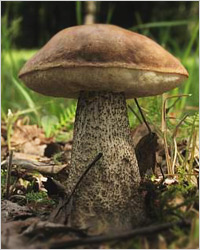 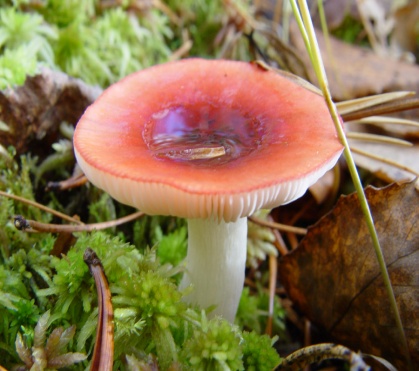 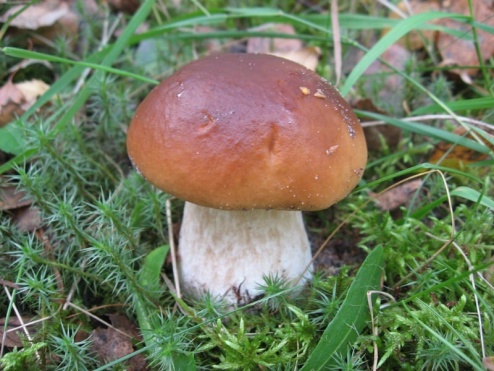 ЯДОВИТЫЕ ГРИБЫ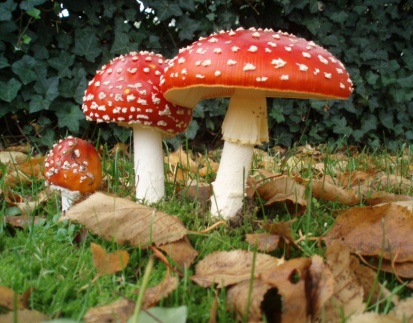 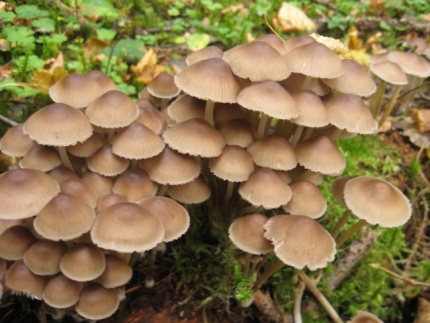 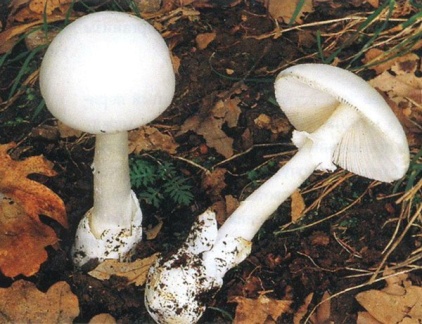 Раскрась эти ягоды и подпиши их названияЗадание №3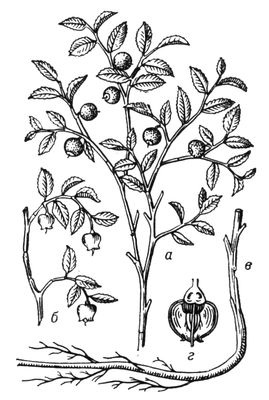 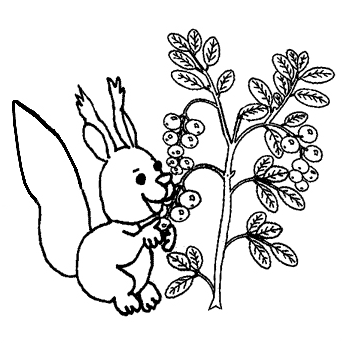 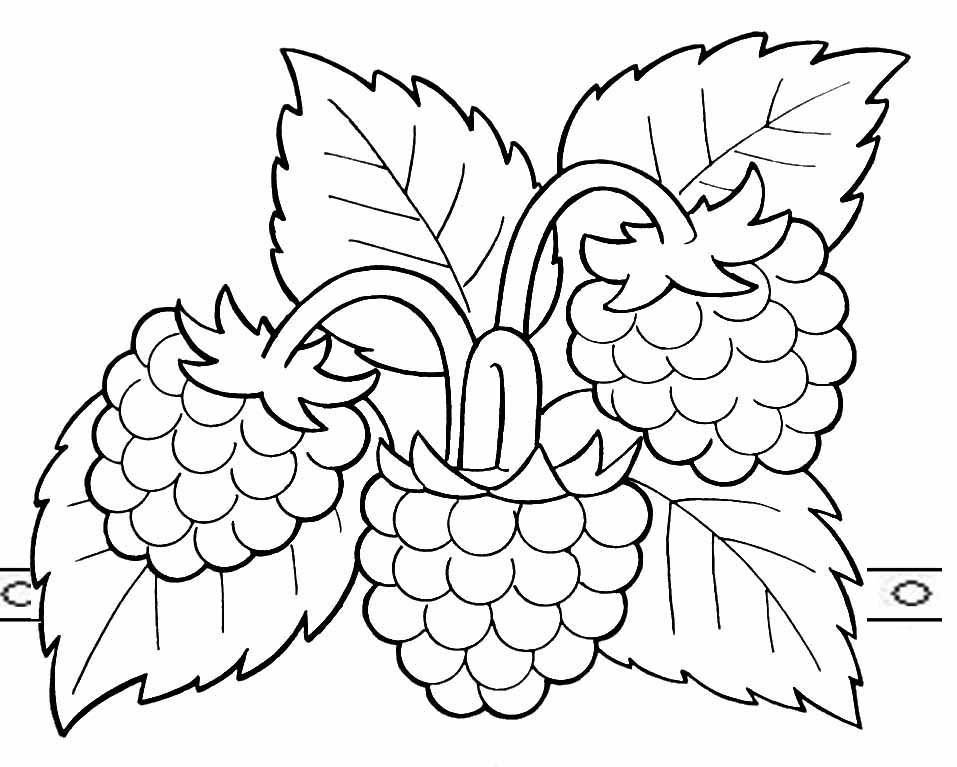 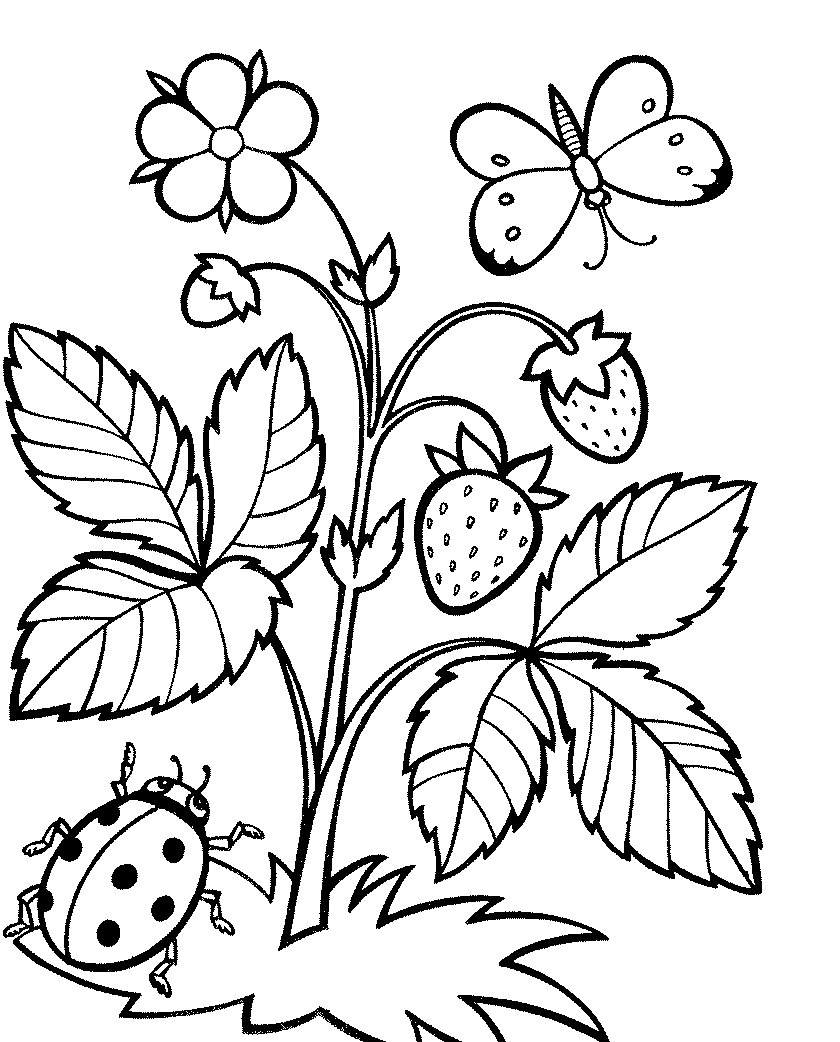 (Брусника, черника, морошка, земляника)